Tenda MW5-How to check WAN IPStep 1: Open Tenda WiFi App and tap  .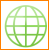 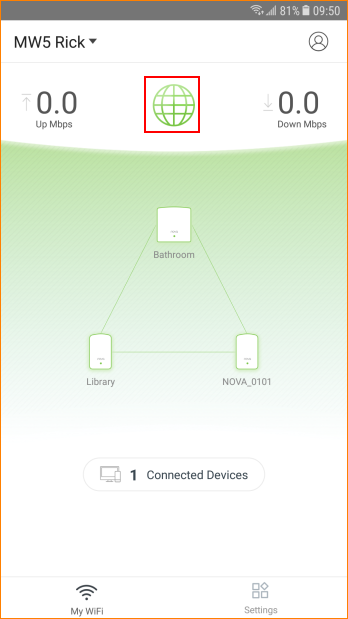 Step 2: You can check WAN IP address, Default Gateway, Primary DNS Server.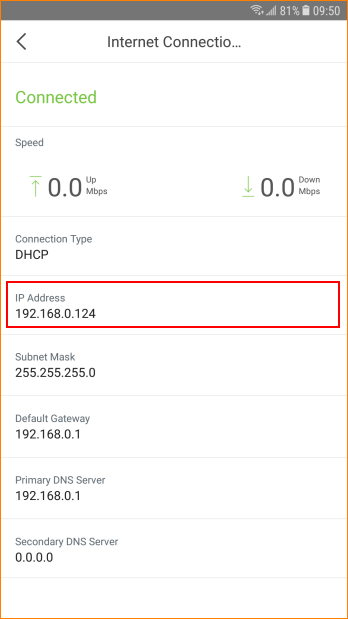 